Cut the actions and paste them.1) 	2)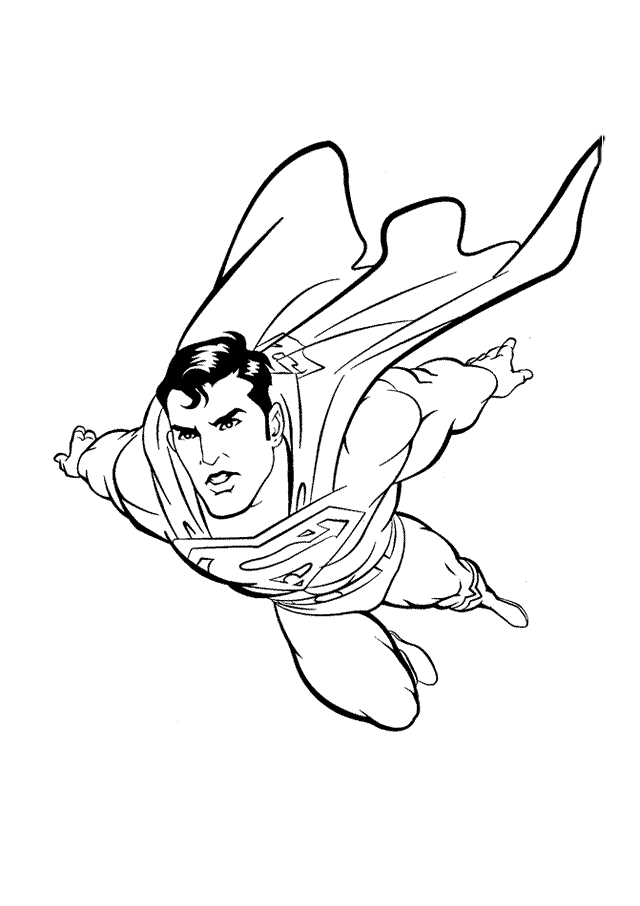 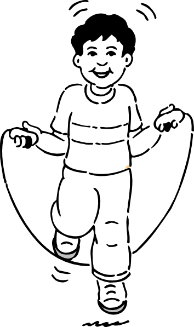 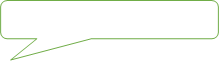 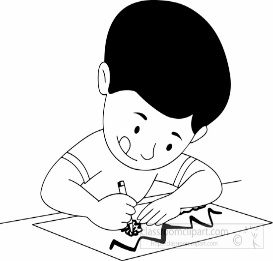  3)                                                                                                    4) 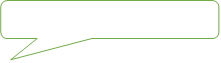 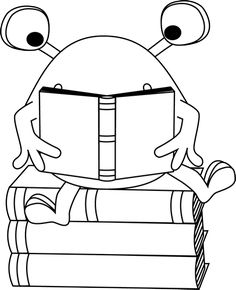   5)                                                                                                 6) 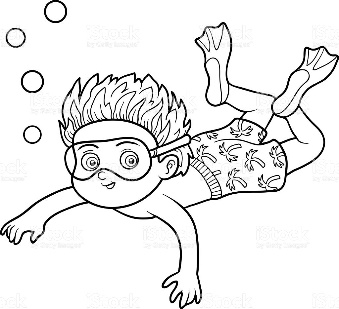 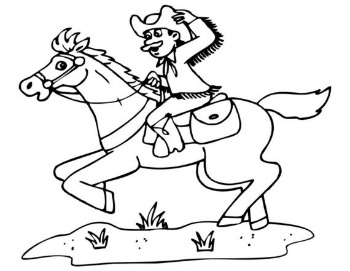   7)                                                                                                  8) 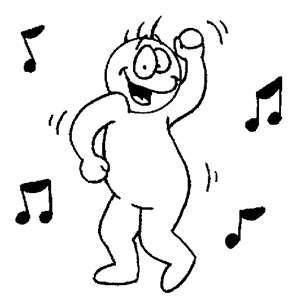 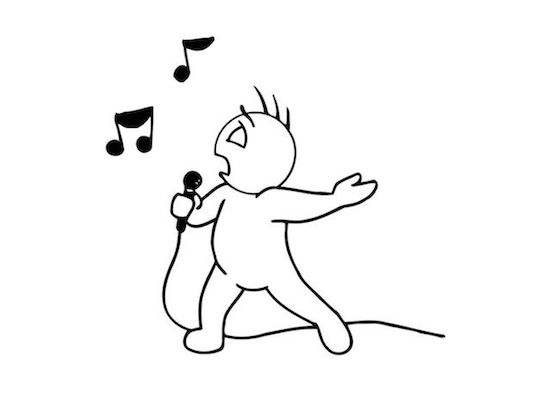 